Databehandleraftale 
Version: 1.5 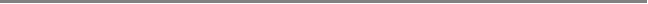 DATABEHANDLERAFTALE Databehandleraftalen foreligger mellem  Kunden   (i det følgende betegnet ”Dataansvarlig”) Tatto.dk (i det følgende betegnet ”Databehandler”) (herefter samlet benævnt "Parterne" og hver for sig "Part") indgået følgende databehandleraftale (”Databehandleraftalen”) Databehandlerens behandling af personoplysninger på vegne af den Dataansvarlige. BAGGRUND, FORMÅL OG OMFANG Som 	led 	i 	Databehandlerens 	levering 	af 	services, 	foretager 	Databehandleren behandling af personoplysninger, som den Dataansvarlige er ansvarlig for. 	stillede 
databehandlere, herunder fra d. 25. maj 2018; Persondataforordningen  (Europa-Parlamentets 	og 	Rådets 	forordning 	2016/679 	af 	27. 	april 	2016 	om 
beskyttelse af fysiske personer i forbindelse med behandling af personoplysninger og om fri udveksling af sådanne oplysninger) med tilhørende retsakter samt heraf afledt 
national lovgivning. Det er et krav i Persondatalovgivningen, at der mellem Parterne indgås skriftlig aftale om den behandling, som skal foretages; en såkaldt ’databehandleraftale’. Denne Databehandleraftale udgør en sådan databehandleraftale.    Side 1 af 9 Databehandleraftale 
Version: 1.5 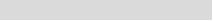 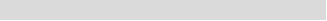 Databehandleraftalen dækker alle produkter og services, som den Dataansvarlige har 
ved 	Databehandleren 	ved 	Databehandleraftalens 	ikrafttrædelse 	og 	fremtidigt erhverver hos Databehandleren. Såfremt Databehandlerens leverance ændres, i et 
sådant omfang, at den Dataansvarliges instruks ændres, vil Parterne skulle indgå en ny databehandleraftale.  PERSONOPLYSNINGER OMFATTET AF DATABEHANDLERAFTALEN Databehandleraftalen og tilhørende instruks omfatter alle typer personoplysninger, 
som 	overlades 	af 	den 	Dataansvarlige 	til 	Databehandleren 	i 	henhold 	til 	de 	af Databehandleren leverede services. Der kan være tale om følgende oplysningstyper:  •	Politisk, Kategorierne af de registrerede personer, som personoplysningerne vedrører, kan 
eksempelvis 	udgøre 	brugere, 	ansatte, 	ansøgere, 	kandidater, 	kunder, 	forbrugere, 
patienter eller lign. GEOGRAFISKE KRAV Den behandling af persondata, som Databehandleren foretager efter aftale med den 
Dataansvarlige, må alene foretages af Databehandleren eller underdatabehandlere, jf. pkt. 5, indenfor det Europæiske Økonomiske Samarbejde (EØS). Databehandleren 
er ingenlunde berettiget til at lade databehandling foregå udenfor EØS uden den Dataansvarliges skriftlige samtykke, medmindre det kræves i henhold til EU-ret eller 
medlemsstaternes 	nationale 	ret, 	som 	databehandleren 	er 	underlagt; 	i 	så 	fald underretter 	Databehandleren 	den 	Dataansvarlige 	om 	dette 	retlige 	krav 	inden Side 2 af 9 Databehandleraftale 
Version: 1.5 behandling, 	medmindre 	den 	pågældende 	ret 	forbyder 	en 	sådan 	underretning 	af 
hensyn til vigtige samfundsmæssige interesser. INSTRUKS Den primære databehandling som Databehandleren udfører, er opbevaring af 	de 
data, 	som 	den 	Dataansvarlige 	overlader 	til 	Databehandleren. 	Såfremt 	den Dataansvarlige ønsker andre former for databehandling, som ikke er relateret til de 	skal 
Databehandleren tydelig dokumenteret instruks herom. Dataansvarlige Databehandleren handler alene efter dokumenteret instruks fra den Dataansvarlige. 
Databehandleren skal sikre, at de overladte personoplysninger ikke benyttes til andre formål eller behandles på anden måde, end hvad der fremgår af den Dataansvarliges 
instruks.     Såfremt en instruktion efter Databehandlerens opfattelse er i strid med lovgivningen, 
skal Databehandleren orientere den Dataansvarlige herom. Såfremt 	behandlingen 	af 	personoplysninger 	hos 	Databehandleren 	sker 	helt 	eller 
delvist 	ved 	anvendelse 	af 	fjernopkobling, 	herunder 	hjemmearbejdspladser, 		skal 	af 
personoplysninger ved anvendelse af fjernopkobling, som i øvrigt skal opfylde de i Databehandleraftalen stillede krav.  Databehandleren skal så vidt muligt bistå den Dataansvarlige med opfyldelse af den 
Dataansvarliges 	forpligtelser 	til 	at 	besvare 	anmodninger 	om 	udøvelse 	af 	de registreredes 	rettigheder, 	herunder 	om 	indsigt, 	berigtigelse, 	begrænsning 	eller 
sletning, 	hvis 	de 	relevante 	personoplysninger 		behandles 	af 	Databehandleren. 
Modtager 		Databehandleren 	sådan 	henvendelse 	fra 	den 	registrerede, 	orienterer Databehandleren den Dataansvarlige herom.  Den 	Dataansvarlige 	hæfter 	for 	alle 	Databehandlerens 	omkostninger 	ved 	sådan 
bistand, jf. pkt. 4.5, herunder til underdatabehandlere. Databehandlerens bistand afregnes til Databehandlerens til enhver tid gældende timetakst for sådant arbejde. BRUG AF UNDERDATABEHANDLER 	af 
underdatabehandlere, forudsat at de i Databehandleraftalen stillede betingelser for 	Databehandlerens 
underdatabehandlere på Databehandlerens hjemmeside, hvor Databehandleren også 							underdatabehandlere.  
Databehandleren 	sørger 	for, 	at 	oversigten 	over 	underdatabehandlere 	findes 	på:  www.scannet.dk/compliance Side 3 af 9 Databehandleraftale 
Version: 1.5 Underdatabehandleren er under Databehandlerens instruks. Databehandleren har 
indgået skriftlig databehandleraftale med underdatabehandleren, hvori det er sikret, 	stilles 
Databehandleren af den Dataansvarlige i medfør af Databehandleraftalen.  Omkostninger forbundet med etablering af aftaleforholdet til en underdatabehandler, 
herunder omkostninger til udarbejdelse af databehandleraftale og eventuel etablering af grundlag for overførsel til tredjelande, afholdes af Databehandleren og er således 
den Dataansvarlige uvedkommende.  Såfremt den Dataansvarlige måtte ønske at instruere underdatabehandlere direkte, 
bør 	dette 	alene 	ske 	efter 	drøftelse 	med 	og 	via 	Databehandleren. 	Hvis 	den Dataansvarlige 	afgiver 		instruks 	direkte 	overfor 	underdatabehandlere, 	skal 	den 
Dataansvarlige 	senest 	samtidig 		underrette 	Databehandleren 	om 	instruksen 	og baggrunden 	for 	denne. 	Hvor 	den 	Dataansvarlige 	instruerer 	underdatabehandlere 
direkte, a) er Databehandleren fritaget for ethvert ansvar, og enhver følge af sådan instruks 	er 	alene 	den 	Dataansvarliges 	ansvar, 	b) 	hæfter 	den 	Dataansvarlige 	for 
enhver omkostning, som instruksen måtte medføre for Databehandleren, herunder er Databehandleren berettiget til at fakturere den Dataansvarlige med sin sædvanlige 
timetakst 	for 	al 	arbejdstid, 	som 	en 	sådan 	direkte 	instruks 	måtte 	medføre 	for 								overfor 
underdatabehandlere 	for 	enhver 	omkostning, 	vederlag 	eller 	anden 	betaling 	til underdatabehandleren, som den direkte instruks måtte medføre.  Den Dataansvarlige accepterer ved indgåelsen af nærværende Databehandleraftale, 
at Databehandleren er berettiget til at skifte underdatabehandler, forudsat, at a) en eventuel 	ny 	underdatabehandler 	overholder 	tilsvarende 	betingelser, 	som 		stilles 	i 
nærværende 	pkt. 	5 	til 	den 	nuværende 	underdatabehandler 	og, 	at 	b) 	den Dataansvarlige senest ved en eventuel anden underdatabehandlers påbegyndelse af 
behandlingen af personoplysninger, som den Dataansvarlige er dataansvarlig for, oplyses herom på Databehandlerens hjemmeside. Såfremt 	den 	Dataansvarlige 	ikke 	ønsker, 	at 	Databehandleren 	anvender 	en 	ny 
underdatabehandler som varslet, jf. pkt. 5.5, skal den Dataansvarlige gøre skriftlig indsigelse til Databehandleren mod anvendelsen af sådan ny underdatabehandler 
senest 14 dage efter modtagelse af orientering eller at den Dataansvarlige er blevet opmærksom på underdatabehandleren på Databehandlerens hjemmeside. I tilfælde 
af, at Databehandleren ikke ser sig i stand til at imødekomme en eventuel indsigelse fra 	den 	Dataansvarlige 	mod 	en 	ny 	underdatabehandler, 	meddeles 	dette 	til 	den 
Dataansvarlige snarest mulig, og den Dataansvarlige kan i så fald herefter opsige sine produkter med en måneds varsel fra d. 1. i en måned. For at indsigelsen skal 
resultere i dette opsigelsesvarsel, skal indsigelsen være sagligt begrundet. Side 4 af 9 Databehandleraftale 
Version: 1.5 BEHANDLING OG VIDEREGIVELSE AF PERSONOPLYSNINGER Den 	Dataansvarlige 	indestår 	for 	at 	have 	fornøden 	hjemmel 	til 	behandling 	af 
personoplysningerne omfattet af nærværende Databehandleraftale. Databehandleren må ikke uden skriftligt samtykke fra den Dataansvarlige videregive 
oplysninger til tredjemand, medmindre sådan videregivelse følger af lovgivningen 	eller 
databeskyttelsesmyndighed, eller det fremgår af denne Databehandleraftale. SIKKERHED 					organisatoriske 
sikkerhedsforanstaltninger 	mod, 	at 	personoplysninger 	hændeligt 	eller 	ulovligt tilintetgøres, fortabes eller forringes, samt mod at de kommer til uvedkommendes 
kendskab, misbruges eller i øvrigt behandles i strid med lovgivningen, jf. pkt. 1.2 ovenfor.  Databehandleren 	skal 	implementere 	og 	opretholde 	de 	i 	bilag 	1 	beskrevne 
sikkerhedsforanstaltninger. implementere 	at 
sikkerhedsforanstaltninger som minimum opfylder eller giver større sikkerhed end de i bilag 1, beskrevne sikkerhedsforanstaltninger. Databehandleren kan ikke uden den 	skriftlige 
sikkerhedsforholdene. forudgående godkendelse foretage forringelse Hvis Databehandleren er etableret i en anden EU-medlemsstat, skal de bestemmelser 
om sikkerhedsforanstaltninger, som er fastsat i lovgivningen i den EU-medlemsstat, hvor 	Databehandleren 	er 	etableret, 	derudover 	gælde 	for 	Databehandleren. 	Hvis 
Databehandleren er etableret i en anden EU-medlemsstat, 	skal Databehandleren således overholde såvel sikkerhedskrav omfattet af gældende lovgivning i Danmark 
som 	sikkerhedskrav 	i 	Databehandlerens 	hjemland. 	Det 	samme 	gælder 	for underdatabehandlere. Databehandleren skal efter nærmere aftale med den Dataansvarlige, så vidt muligt, 
bistå den Dataansvarlige med at sikre overholdelse af forpligtelserne i forordningens artikel 32 (gennemførelse af passende tekniske og organisatoriske foranstaltninger), 	36 
(forudgående høring). Såfremt den Dataansvarlige kræver yderligere biståelse, end Databehandlerens standard procedurer for overholdelse af ovenstående artikler, er 
Databehandleren berettiget til at fakturere den Dataansvarlige med sin sædvanlige timetakst for al Databehandlerens arbejdstid, som en sådan aftale måtte medføre for Side 5 af 9 Databehandleraftale 
Version: 1.5 Databehandleren, 	ligesom 	den 	Dataansvarlige 	hæfter 	for 	eventuel 	betaling 	til 
underdatabehandleren. Såfremt det i pkt. 7.5 anførte fører til skærpede sikkerhedsforanstaltninger i forhold 
til 	det 	allerede 	aftalte 	mellem 	Parterne 	i 	medfør 	af 	denne 	Databehandleraftale, implementerer Databehandleren, så vidt det er muligt, sådanne foranstaltninger, 
forudsat at Databehandleren modtager betaling herfor, jf. pkt. 7.7 nedenfor.  Omkostninger forbundet med sådan implementering af foranstaltninger, jf. pkt. 7.6, 
afholdes 	af 	den 	Dataansvarlige 	og 	er 	således 	Databehandleren 	uvedkommende. Databehandleren er endvidere berettiget til at fakturere den Dataansvarlige med sin 	som 	sådanne 
implementeringer måtte medføre for Databehandleren, ligesom den Dataansvarlige hæfter for eventuel betaling til underdatabehandleren.  TILSYNSRET Databehandleren skal på den Dataansvarliges anmodning give den Dataansvarlige 
tilstrækkelige informationer til, at denne kan påse, at Databehandleren overholder persondataforordningens artikel 28 og Databehandleraftalen.  omfang den Dataansvarlige tillige ønsker, at dette skal omfatte den behandling, oplyses tilstrækkelige 	om 
oplysninger Såfremt den Dataansvarlige ønsker at foretage tilsyn, som anført i dette pkt. 8, skal 
den Dataansvarlige altid give Databehandleren et varsel på mindst 30 dage i sådan forbindelse. Databehandleren 	skal 	én 	gang 	årligt 	foranledige, 	at 	en 	alment 	anerkendt 	og 
uafhængig tredjepart afgiver en sikkerhedsrevisionserklæring, som er udarbejdet i overensstemmelse med en anerkendt revisionsstandard. Databehandleren får én gang årligt udarbejdet en sikkerhedsrevisionserklæring, som 
beskriver sikkerhedsforholdene hos Databehandleren i overensstemmelse med pkt. 8.4. Den Dataansvarlige er berettiget til at få udleveret en kopi heraf. Kopi af sådan sikkerhedsrevisionserklæring 
Databehandlerens hjemmeside. Dataansvarlige Såfremt 	den 	Dataansvarlige 	ønsker 	at 	få 	udarbejdet 	anden 	eller 	yderligere 
sikkerhedsrevisionserklæring udover de erklæringer som Databehandleren allerede får 	udarbejdet 	på 		eget 	initiativ, 	eller 	at 	der 	i 	øvrigt 	ønskes 	foretaget 	tilsyn 	af 
Databehandlerens 	eller 		underdatabehandlerens 		persondatabehandling, 	herunder Side 6 af 9 Databehandleraftale 
Version: 1.5 såfremt den Dataansvarlige ønsker sikkerhedsrevisionserklæring udarbejdet på et 
nærmere bestemt tidspunkt, aftales dette nærmere med Databehandleren.  Når tilsyn sker på anmodning fra den Dataansvarlige, fra tredjeparter på foranledning 
af den Dataansvarlige, eller fra myndigheder grundet forhold hos den Dataansvarlige afholder 	den 	Dataansvarlige 	alle 	omkostninger 	i 	forbindelse 	med 	tilsyn 	af 
sikkerhedsforhold 	hos 	Databehandleren 	samt 	i 	forhold 	til 	underdatabehandleren, herunder er Databehandleren berettiget til at fakturere den Dataansvarlige med sin 
sædvanlige timetakst for al Databehandlerens arbejdstid, som sådant tilsyn måtte medføre 	for 	Databehandleren, 	ligesom 	den 	Dataansvarlige 	hæfter 	for 	eventuel 
betaling til underdatabehandlere. PERSONDATASIKKERHEDSBRUD Såfremt Databehandleren måtte blive bekendt med et persondatasikkerhedsbrud, 
hvorved 	forstås 	et 	brud 	på 	sikkerheden, 	der 	fører 	til 	hændelig 	eller 	ulovlig 	adgang 	til 
personoplysninger, der er transmitteret, opbevaret eller på anden måde behandlet, er Databehandleren forpligtet til uden unødig forsinkelse at søge at lokalisere et 
sådan brud og søge at begrænse opstået skade i videst muligt omfang, samt i det omfang det er muligt reetablere eventuelt mistede data.  Databehandleren er endvidere forpligtet til uden unødig forsinkelse at underrette den 
Dataansvarlige 	efter 	at 	være 	blevet 	opmærksom 	på, 	at 	der 	er 	sket 	brud 	på persondatasikkerheden. Databehandleren skal herefter uden unødig forsinkelse, i det 
omfang det er muligt, give skriftlig meddelelse til den Dataansvarlige, som så vidt muligt skal indeholde: a) 	En beskrivelse af karakteren af bruddet, herunder kategorierne og det omtrentlige 
	antal berørte registrerede og registreringer af personoplysninger. b) 	Navn på og kontaktoplysninger for databeskyttelsesrådgiveren. 
c) 	En beskrivelse af de sandsynlige konsekvenser af bruddet. 	eller 
underdatabehandleren har truffet eller foreslår truffet for at håndtere bruddet, herunder foranstaltninger for at begrænse dets mulige skadevirkninger.   For så vidt det ikke er muligt at give de i pkt. 9.2 anførte oplysninger samlet, kan 
oplysningerne meddeles trinvist uden unødig yderligere forsinkelse. Tilsvarende er underdatabehandlere pålagt uden unødig forsinkelse at underrette 
Databehandleren i overensstemmelse med pkt. 9.2 og 9.3. Side 7 af 9 Databehandleraftale 
Version: 1.5 TAVSHEDSPLIGT  Databehandleren 	skal 		holde 	personoplysningerne, 	som 	behandles 	i 		henhold 	til 
Databehandleraftalen, 	fortrolige, 	og 	er 	således 	alene 	berettiget 	til 	at 	anvende personoplysningerne 	som 	led 	i 	opfyldelsen 	af 	sine 	forpligtelser 	og 	rettigheder 	i 
henhold til Databehandleraftalen. Databehandleren skal pålægge medarbejdere og eventuelle andre, herunder underdatabehandlere, der er autoriserede til at behandle 
de 	i 	Databehandleraftalen 	omfattede 	personoplysninger, 	fortrolighed 	om 	disse. Sådan fortrolighed finder tillige anvendelse efter Databehandleraftalens ophør. FORRANG 	i 
Databehandleraftalen forrang i forhold til tilsvarende bestemmelser i andre aftaler eller betingelser mellem Parterne. VARIGHED OG OPHØR AF DATABEHANDLERAFTALEN Databehandleraftalen træder i kraft ved Parternes underskrift. 	Databehandleraftale 
databehandleraftaler mellem Parterne. erstatter eventuelt tidligere indgåede 	længe 
Databehandleren behandler personoplysninger på vegne af den Dataansvarlige, idet senest 	14 	Databehandleren Databehandleren skal tilbagelevere eller slette de behandlede personoplysninger. 30 
dage efter ophøret af Databehandleraftalen er Databehandleren berettiget til at slette alle personoplysninger, som er blevet behandlet på vegne af den Dataansvarlige. 
Databehandleren må dog altid opbevare de behandlede data, såfremt dette følger af EU-retten eller medlemsstaternes nationale ret.  Side 8 af 9 Databehandleraftale 
Version: 1.5 UNDERSKRIFT Ovenstående tiltrædes hermed med virkning fra Parternes underskrift. For Databehandleren HolstebroPerBrødbæk DATABEHANDLERAFTALE Databehandleraftalen foreligger mellem Tatto.dkOG  Kunden : Underskriv:Send  retur."